Wie erreiche ich was?Projekt:			Finanzbuchhaltung  (FIBAU)Bezeichnung:		GDPDUVersion:			7.0Datum:			06.10.2015Kurzbeschreibung:Für größere Datenmengen sollten die Daten wie nachfolgend für den Betriebsprüfer(in)aufbereitet werden.Die Dienstprogramme der jeweiligen Datenbanken (ORACLE, MS-SQL-Server, usw.) werdenfür die weiteren Aktionen herangezogen werden.Die Standard-GDPDU-Schnittstelle finden Sie in der Finanzbuchhaltung unter dem Punkt >>Extras/Sonstiges/OP’s bzw. Buchungen in eine Textdatei schreiben.<<Weitere Erklärungen zu der GDPDU-Schnittstelle finden Sie auf unserer Homepage>>>http://www.baumanncomputer.de/WebHelp/FIBAU.htm<<< unter dem PunktBetriebsprüfung.Bitte beachten: Nachfolgende Angaben werden nur benötigt, wenn die Standard-GDPDU-Schnittstelle nicht verwendet wird.Folgende Dateien stehen zur Verfügung:GDPDU-01-08-2002.DTD (Diese Datei muss immer mitgegeben werden.)Buchungen.sql  (SQL-Script: Dient zur Aufbereitung der Buchungsdatei)Konten.sql (SQL-Script: Dient zur Aufbereitung der Kontendatei)Index.xml (beinhaltet den Satzaufbau der Dateien: Buchungen und Konten)Steuerschluessel.sql (SQL-Script: Dient zur Aufbereitung der Steuerschlüssel)Kunden_Lieferanten.sql (SQL-Script: Dient zur Aufbereitung der Adressdaten)Sobald mehrere Jahre für eine Betriebsprüfung aufbereitet werden sollen, ist es wichtig, dassfür jedes zu prüfende Wirtschaftsjahr ein separates Verzeichnis erstellt wird.Folgende Dateien müssen in den jeweiligen Verzeichnissen stehen:GDPDU-01-08-2002.DTD (wird nicht geändert!)Index.xml Buchungen.csv Konten.csv Kunden_Lieferanten.csv Steuerschluessel.csv In dem Worddokument „Anleitung.doc“ werden an 2 Beispielen gezeigt, was geändert werdenmüsste, wenn man auf die jeweiligen SQL-Scripte zurückgreifen würde.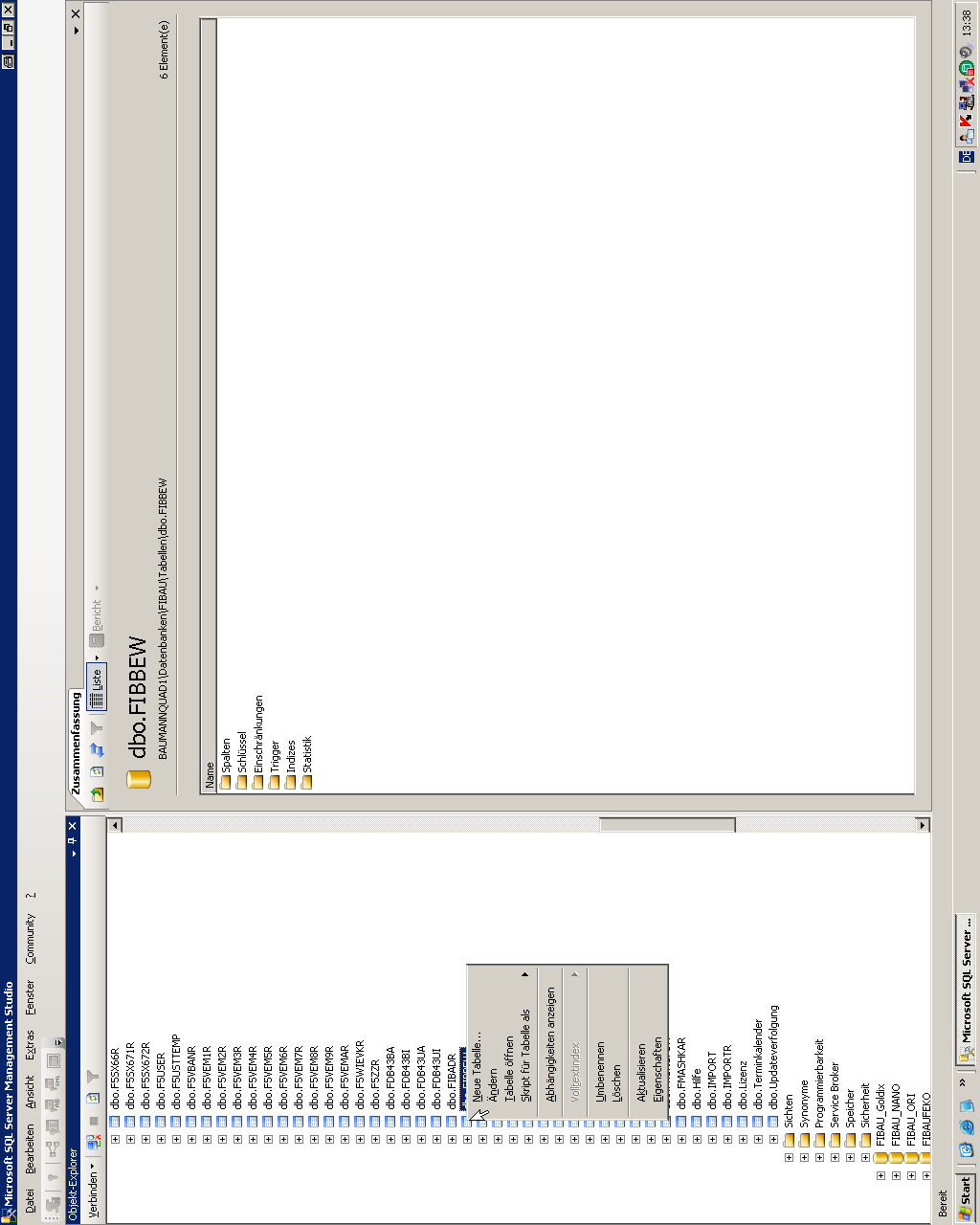 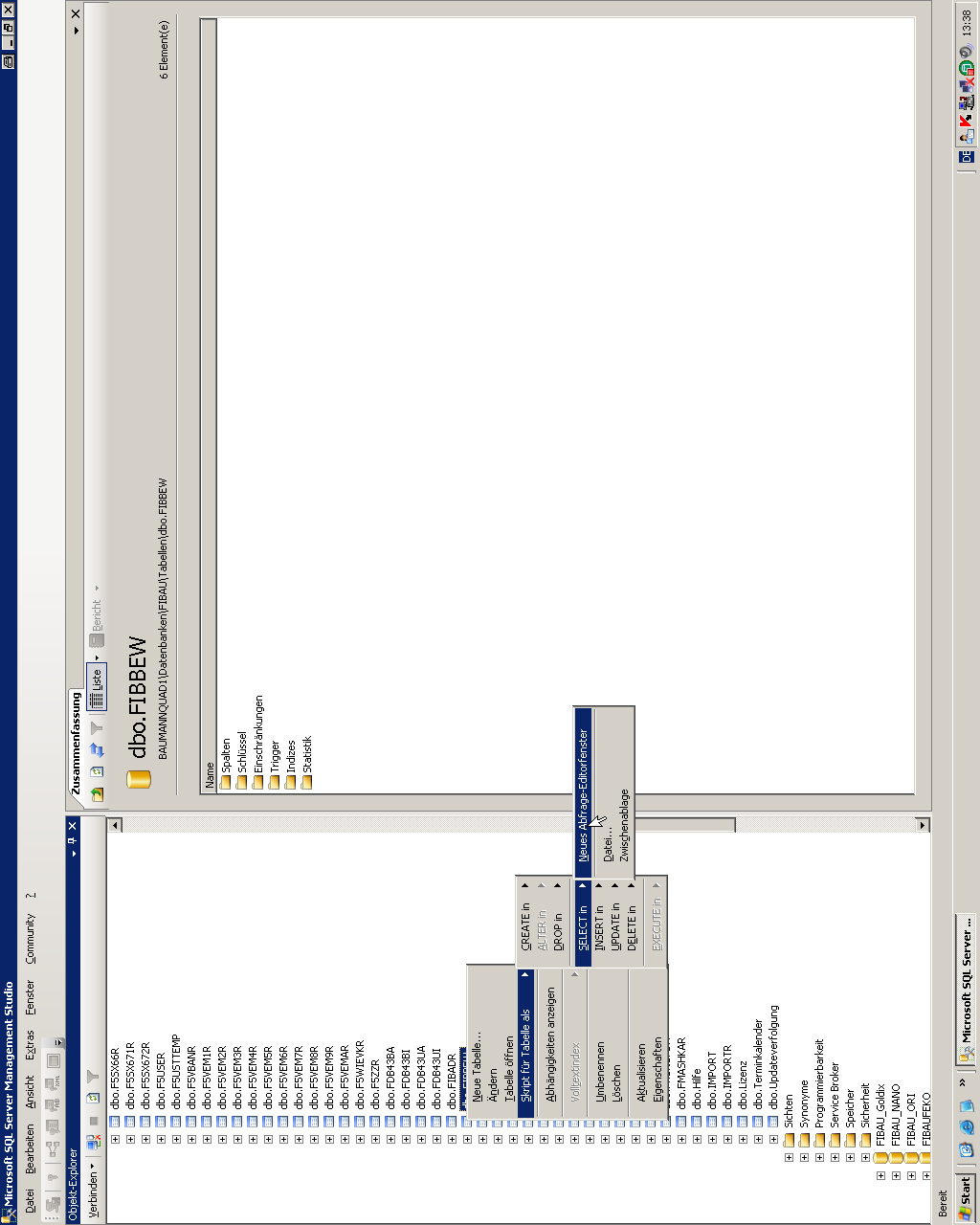 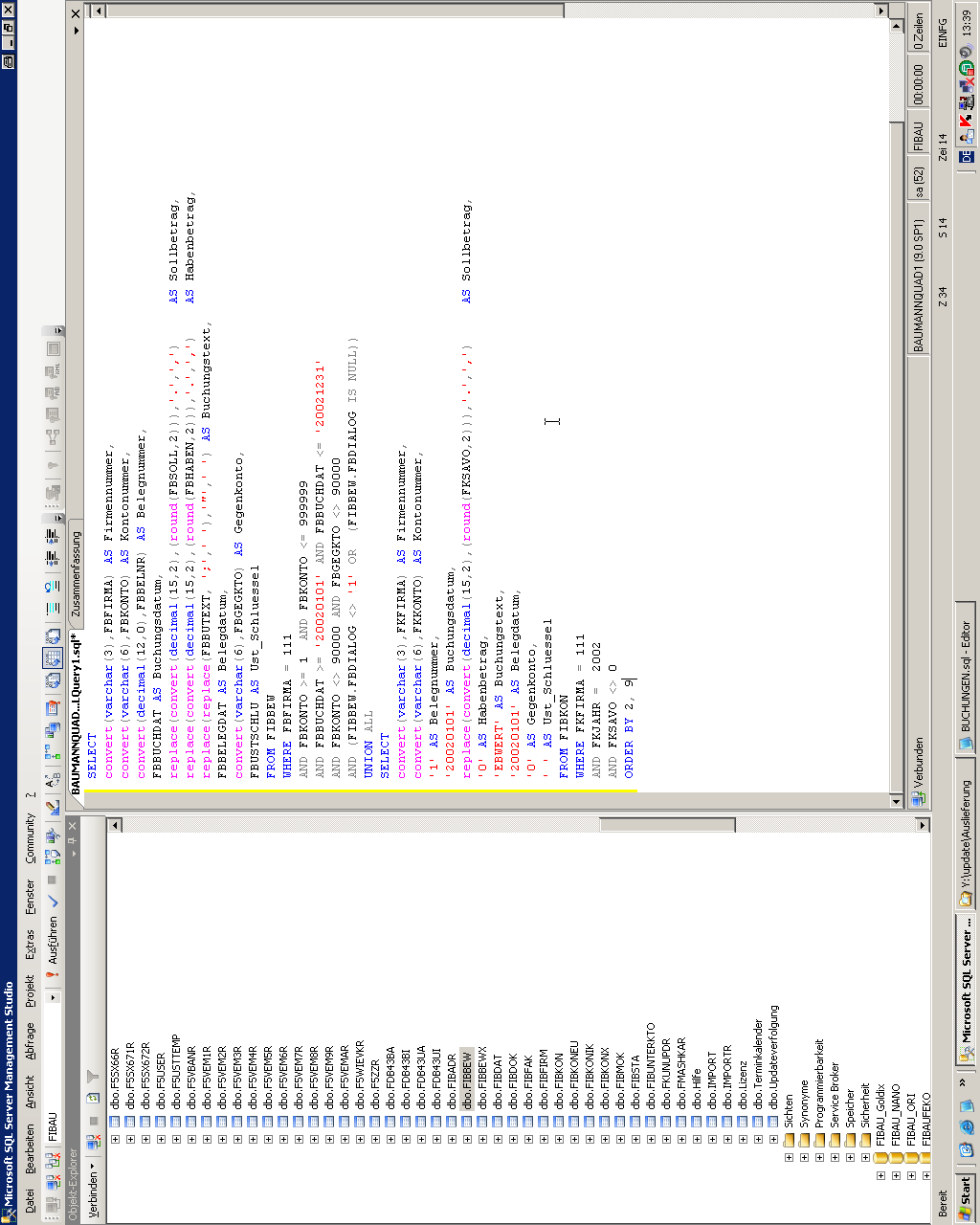 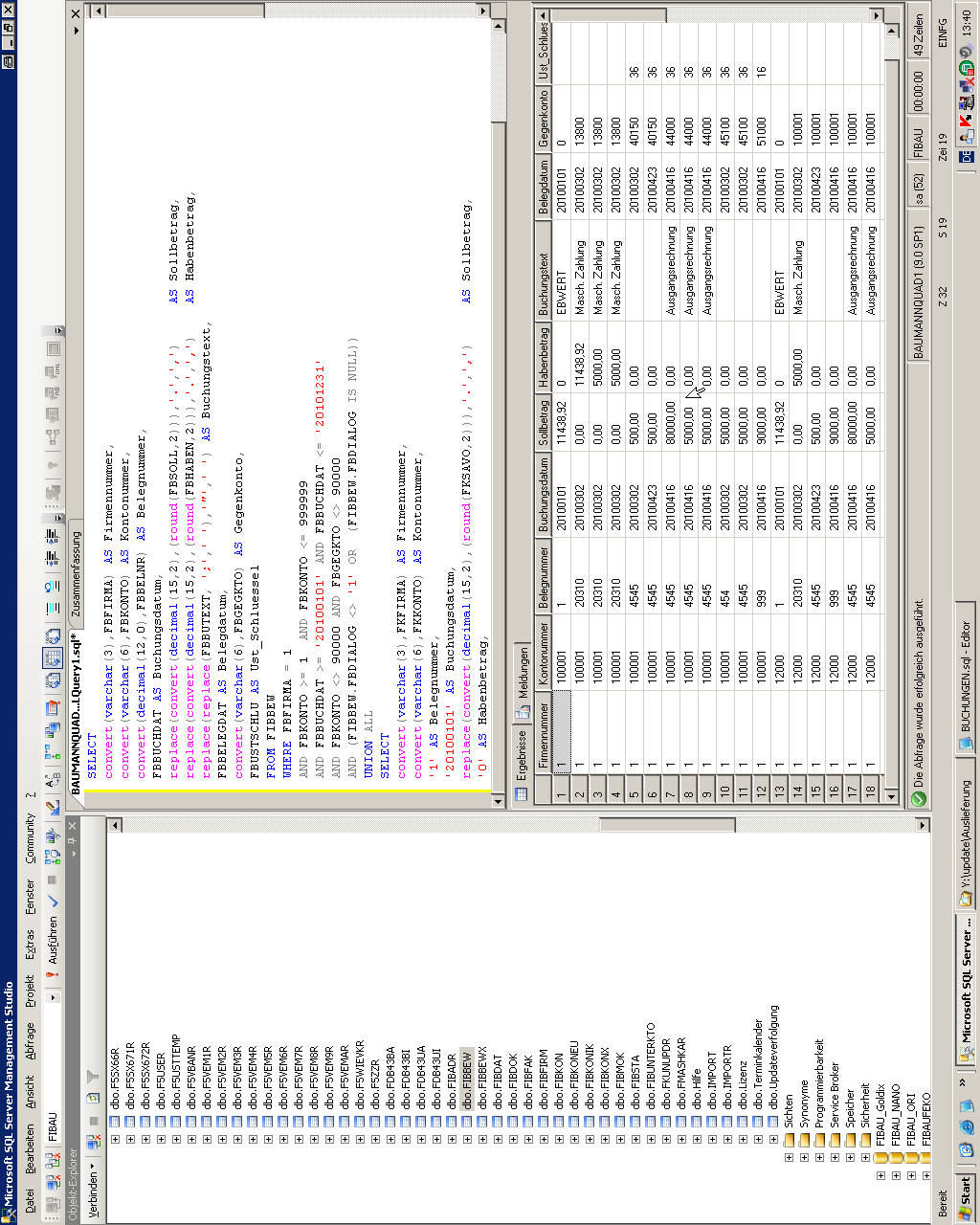 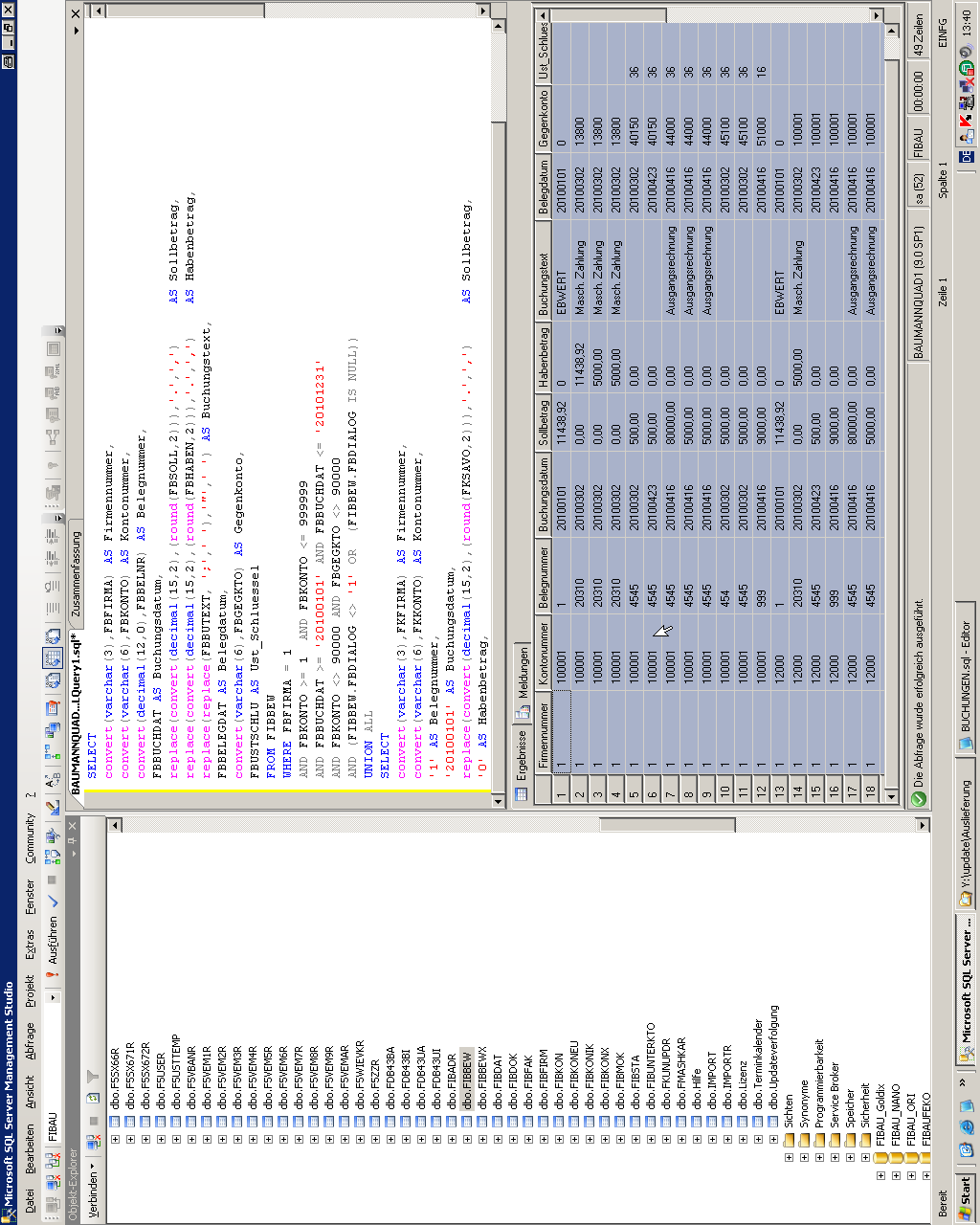 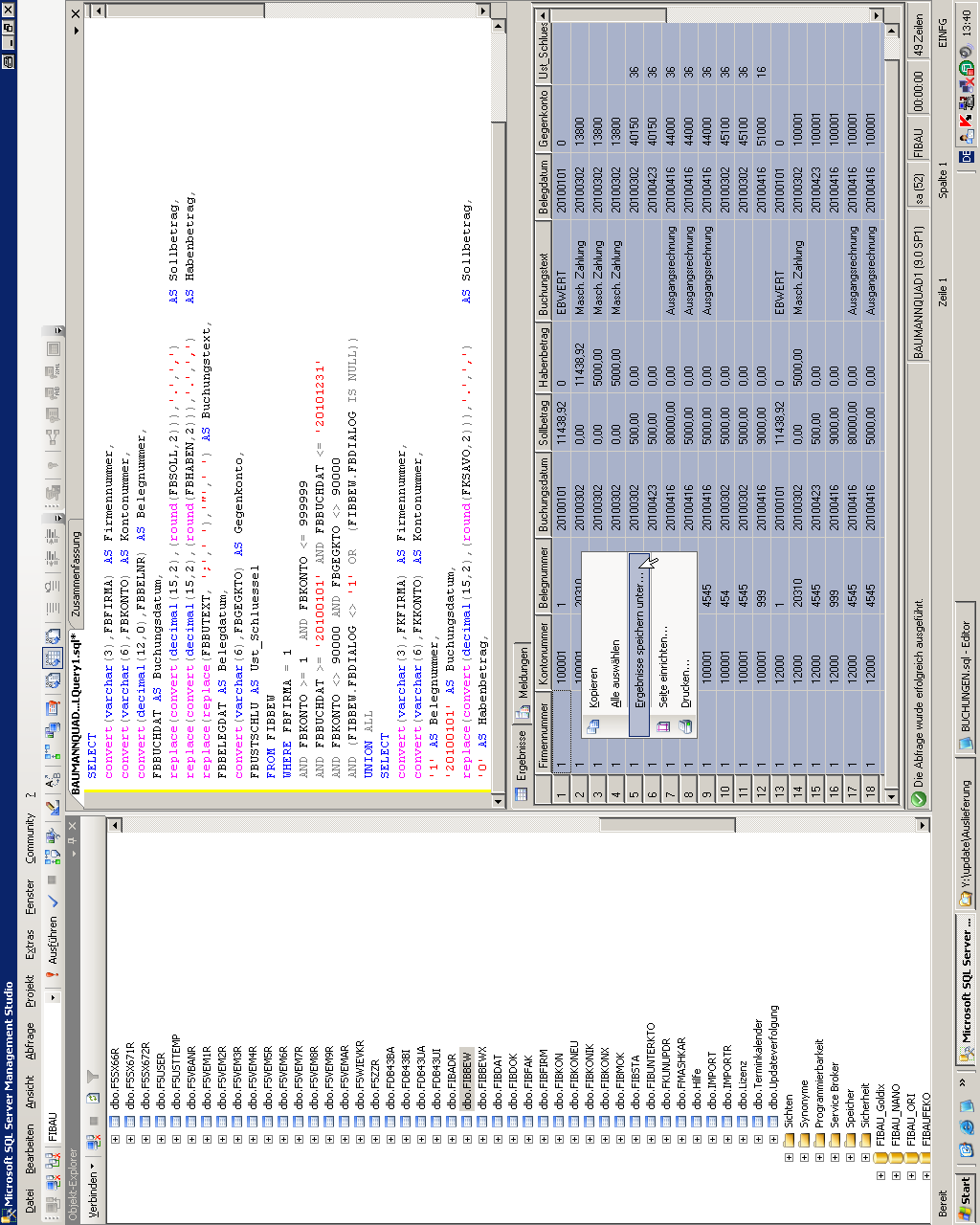 